								Brescia,  3 marzo 2017Circolare n.340/2016-2017									-Agli studenti									-Alle famiglie									-Pagina WebOggetto: Avviso di sciopero – comparto scuolaSi comunica che l’ organizzazione sindacale FLC CGIL comunica l’adesione allo sciopero mondiale “Non una di meno”  per l’intera giornata di Mercoledì 8 marzo  2017Pertanto non si garantisce la regolarità delle lezioni e dei servizi da parte del personale docente e ATA per l’intera giornata.Gli alunni sono invitati a prendere nota della presente comunicazione sul libretto scolastico.								Il Dirigente Scolastico								       Elena Lazzari               Firma autografa sostituita a mezzo stampa ai sensi del                 D.Lgs. 39/93 art.3, comma2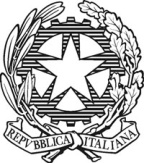 Ministero dell’Istruzione dell’Università e della  RicercaISTITUTO TECNICO COMMERCIALE STATALE “ABBA - BALLINI”Via Tirandi n. 3  -  25128 BRESCIAtel. 030/307332-393363 - fax  030/303379 bstd15000l@pec.istruzione.it www.abba-ballini.gov.it  email: info@abba-ballini.gov.it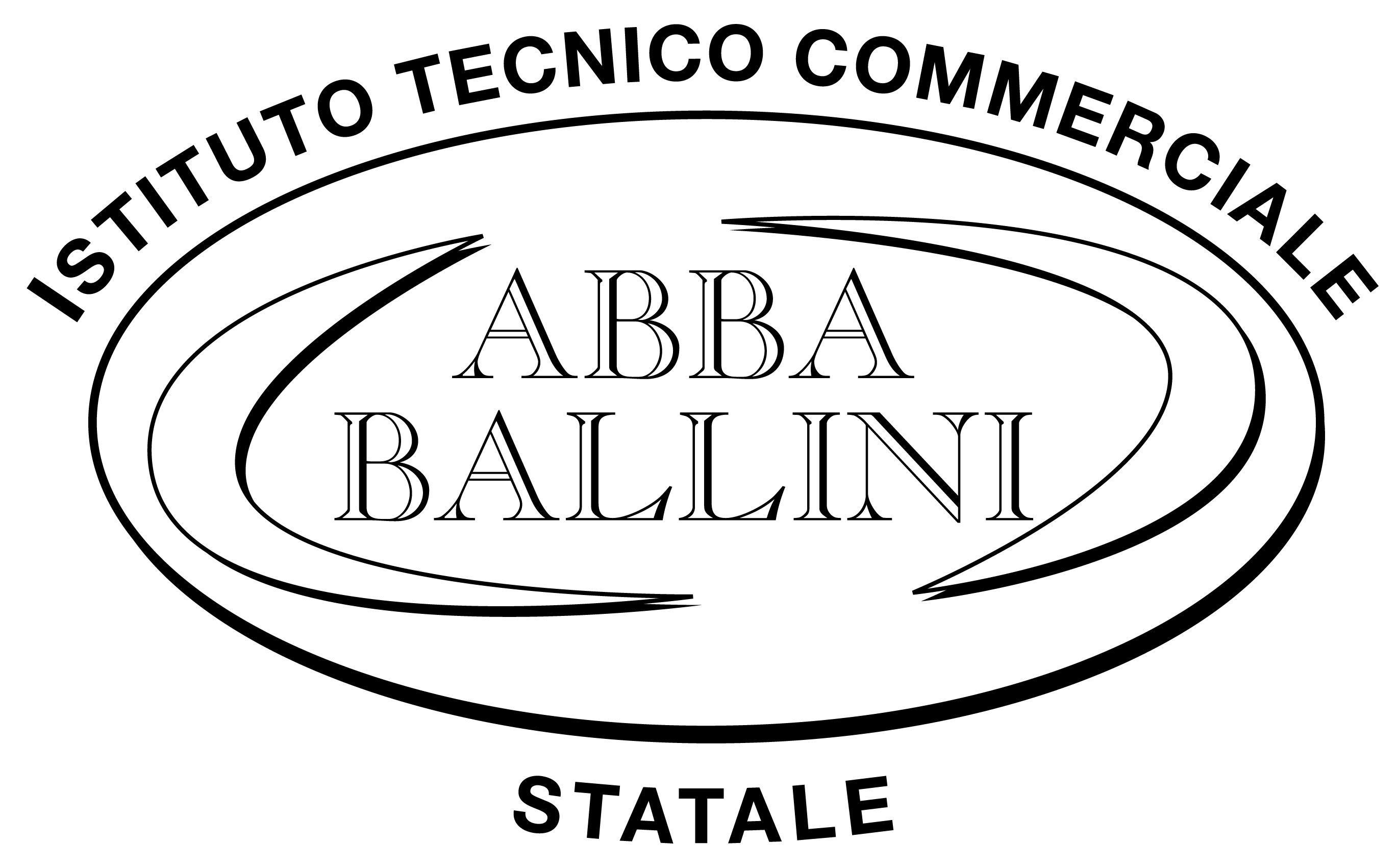 